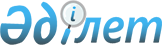 Об областном бюджете на 2004 год
					
			Утративший силу
			
			
		
					Решение Северо-Казахстанского маслихата от 13 декабря 2003 года N 3/4. Зарегистрировано Управлением юстиции Северо-Казахстанской области 29 декабря 2003 года за N 1097. Утратило силу - решением маслихата Северо-Казахстанской области от 23 июля 2010 года N 27/10

      Сноска. Утратило силу - решением маслихата Северо-Казахстанской области от 23.07.2010 N 27/10

      1. Утвердить объем областного бюджета на 2004 год согласно приложению 1 в следующих объемах:  

      а) поступления - 18 644 512 тыс.тенге, в том числе по:  

      доходам - 4 440 185 тыс.тенге;  

      полученным официальным трансфертам - 13 144 549 тыс.тенге;  

      возврату кредитов - 1 080 923 тыс.тенге;  

      поступлениям от приватизации объектов коммунальной собственности - 9 355 тыс.тенге.  

      б) расходы - 19 192 620 тыс.тенге, в том числе по:  

      затратам - 18 137 620 тыс.тенге;  

      кредитам - 55 000 тыс.тенге; 

      кредитование - 1 000 000 тыс.тенге. 

      кредитование на строительство жилья - 318 000 тыс.тенге.      

      Сноска. Пункт 1 с изменениями, внесенными решением маслихата Северо-Казахстанской области от 27.01.2004 г. N 4/1, от 15.04.2004 г. N 6/3, от 8.07.2004 г. N 8/1, от 1.10.2004 г. N 10/1, от 21.12.2004 г. N 12/4

      2. Установить, что доходы областного бюджета на 2004 год формируются в соответствии с  Законом Республики Казахстан "О бюджетной системе" за счет следующих налоговых поступлений:  

      социального налога.  

      3. Установить, что доходы областного бюджета формируются за счет следующих неналоговых поступлений:  

      аренды имущества коммунальной собственности (являющейся собственностью акимата области);  

      поступлений от приватизации объектов коммунальной собственности (являющейся собственностью акимата области);  

      вознаграждений по кредитам, выданным для развития малого предпринимательства;  

      вознаграждений по кредитам, выданным для поддержки и развития отраслей экономики; 

      возврата кредитов, выданных для развития малого предпринимательства;  

      возврата кредитов, выданных сельхозтоваропроизводителям;  

      возврата кредитов, выданных для поддержки и развития отраслей экономики. 

      4. Установить, что  доходы  нижестоящих бюджетов формируются за счет следующих налоговых поступлений;  

      индивидуального подоходного налога с доходов, облагаемых у источника выплаты;  

      индивидуального подоходного налога с доходов, не облагаемых у источника выплаты;  

      индивидуального подоходного налога с физических лиц, осуществляющих деятельность по разовым талонам;  

      налога на имущество юридических лиц и индивидуальных предпринимателей;  

      налога на имущество физических лиц;  

      земельного налога;  

      налога на транспортные средства;  

      единого земельного налога;  

      акцизов;  

      платы за пользование водными ресурсами поверхностных источников;  

      платы за лесные пользования;  

      платы за пользование земельными участками;  

      платы за загрязнение окружающей среды; 

      сборов за ведение предпринимательской и профессиональной деятельности;  

      государственной пошлины. 



       5. Установить, что доходы нижестоящих бюджетов формируются за счет следующих неналоговых поступлений:  

      доли прибыли коммунальных государственных  предприятий (акимов районов и г. Петропавловска);  

      поступлений дивидендов на пакеты акций, являющихся коммунальной  собственностью (акиматов районов и г.Петропавловска);  

      поступлений доходов от лотерей, проводимых по решениям местных представительных органов;  

      поступлений от аренды имущества коммунальной собственности (акиматов районов и г.Петропавловска);  

      поступлений от реализации услуг, представляемых государственными учреждениями, финансируемыми из местного бюджета;  

      поступлений удержаний из заработной платы осужденных к исправительным работам; 

      платежей за регистрацию залога движимого имущества;  

      поступлений от реализации бесхозяйного имущества;  

      поступлений платы от лиц, помещенных в медицинские вытрезвители;  

      поступлений суммы дохода, полученного от реализации продукции, работ и услуг, не соответствующих требованиям стандартов и правил сертификации;  

      штрафов за нарушение законодательства об охране окружающей среды; 

      административных штрафов и санкций, взимаемые местными государственными органами;  

      прочих санкций и штрафов, взимаемых государственными учреждениями, финансируемыми из местного бюджета;  

      средств полученных от природопользователей по искам о возмещении вреда, средств от реализации конфискованных орудий охоты и рыболовства, незаконно добытой продукции;  

      прочих неналоговых поступлений;  

      поступлений от продажи земельных участков и права постоянного землепользования;  

      поступлений от приватизации объектов коммунальной собственности (акиматов районов и г.Петропавловска), поступлений от приватизации сельхозпредприятий (акиматов районов).  

      6. Установить, что в порядке, определяемом Правительством Республики Казахстан, используются поступления от реализации товаров и услуг, представляемых следующими организациями:  

      государственными учреждениями образования;   

      психоневрологическими учреждениями; 

      туберкулезными учреждениями;  

      домами-интернатами для престарелых и инвалидов общего типа;  

      домами-интернатами для умственно-отсталых детей и психоневрологическими интернатами;  

      государственными архивными учреждениями; 

      государственными учреждениями лесного хозяйства; 

      государственными библиотеками.  

      7. Утвердить резерв акимата области на 2004 год в размере 44563 тыс. тенге, в том числе для финансирования чрезвычайных ситуаций и мероприятий природного и техногенного характера и иных непредвиденных расходов 46 563 тыс.тенге, по выполнению обязательств акимата области по решениям судов 5000 тыс.тенге.   

      Сноска. Пункт 7 с изменениями, внесенными решением маслихата Северо-Казахстанской области от 27.01.2004 г. N 4/1, от 7.10.2004 г. N 10/1, от 1.12.2004 г. N 11/2  

      8. Установить на 2004 год размеры субвенций, передаваемых из областного бюджета бюджетам районов и г.Петропавловска, в общей сумме 8 875 085 тыс.тенге, в том числе:  

      Айыртаускому району     - 763 256 тыс.тенге; 

      Акжарскому району       - 534 319 тыс.тенге; 

      Аккайынскому району     - 488 200 тыс.тенге;  

      району им.Г.Мусрепова   - 740 141 тыс.тенге;  

      Есильскому району       - 642 644 тыс.тенге;  

      Жамбылскому району      - 653 902 тыс.тенге; 

      Кызылжарскому району    - 601 585 тыс.тенге; 

      району М.Жумабаева      - 713 580 тыс.тенге;  

      Мамлютскому району      - 434 313 тыс.тенге;  

      Тайыншинскому району    - 872 169 тыс.тенге;  

      Тимирязевскому району   - 398 104 тыс.тенге;  

      Уалихановскому району   - 527 841 тыс.тенге;  

      району Шал акына        - 538 760 тыс.тенге;  

      г.Петропавловску        - 966 271 тыс.тенге.        

      Сноска. Пункт 8 с изменениями, внесенными решением маслихата Северо-Казахстанской области от 27.01.2004 г. N 4/1; от 15.04.2004 г. N  6/3, от 8.07.2004 г. N 8/1, от 7.10.2004 г. N 10/1, от 1.12.2004 г. N 11/2, от 21.12.2004 г. N 12/4   



      8-1. Выделить за счет свободных остатков бюджетных средств областного бюджета, сложившихся на начало года на расходы областного бюджета по бюджетным программам, согласно приложению 8.   

      Сноска. Пункт 8 дополнен пунктом 8-1 - решением маслихата Северо-Казахстанской области от 27.01.2004 г. N 4/1 

       

8-2. Предусмотреть в областном бюджете на 2004 год: поступление кредита из республиканского бюджета в сумме 1000000 тыс.тенге;  

      местную бюджетную программу развития "Кредитование сельскохозяйственных товаропроизводителей на проведение весенне-полевых и уборочных работ в 2004 году" в сумме 1000000 тыс.тенге; 

      возврат сельскохозяйственными товаропроизводителями полученных кредитов в сумме 1 000 000 тыс.тенге;  

      погашение до 1 декабря 2004 года долга местного исполнительного органа перед республиканским бюджетом в сумме 1000000 тыс.тенге.  

      Установить, что бюджетные программы, связанные с погашением  указанного кредита, в течение 2004 финансового года секвестрированию не подлежат.   

      Сноска. Пункт 8 дополнен пунктом 8-2 решением маслихата Северо-Казахстанской области от 27.01.2004 г. N 4/1  



      8-3. Предусмотреть в областном бюджете на 2004 год целевые расходы для проведения государственной информационной политики через телерадиовещание и газеты на местном уровне: 

      государственное коммунальное предприятие на праве хозяйственного ведения "МТРК" в сумме 15000 тыс.тенге; 

      областной филиал закрытого акционерного общества республиканской корпорации телевидения и радио Казахстана в сумме 24071 тыс. тенге; 

      товарищество с ограниченной ответственностью издательство "Северный Казахстан" в сумме 9 350 тыс. тенге; 

      государственное коммунальное предприятие на праве хозяйственного ведения "Солтустік Казакстан" в сумме 10 550 тыс.тенге. 

      Сноска. Пункт 8 дополнен пунктом 8-3 решением маслихата Северо-Казахстанской области от 15.04.2004 г. N 6/3



      8-4. Предусмотреть в областном бюджете на 2004 год: 

      поступление кредита из республиканского бюджета в сумме 318 000 тыс.тенге; 

      местную бюджетную программу " Обеспечение жильем отдельных категорий граждан" подпрограмму "Реализация программы за счет кредитов из республиканского бюджета" в сумме 318 000 тыс.тенге. 

      Сноска. Пункт 8 дополнен пунктом 8-4 решением маслихата Северо-Казахстанской области от 8.07.2004 г.  N 8/1



      9. Учесть, что с 1 января 2004 года в расходах бюджетов районов, г.Петропавловска и областного предусмотрены ассигнования на выплату месячного размера денежной компенсации на содержание жилища и коммунальные услуги аттестованному составу строевых подразделений органов внутренних дел и государственной противопожарной службы по перечню, определяемому Правительством Республики Казахстан. 



      10. Установить, что с 1 января 2004 года в составе расходов областного бюджета предусмотрены ассигнования на выплату специальных государственных пособий  гражданам, право которых на получение пособия определено подпунктами 3), 5) - 12) статьи 4  Закона  Республики Казахстан "О специальном государственном пособии в Республике Казахстан" в сумме 569160 тыс.тенге. 



      11. Установить, что с 1 января 2004 года в составе областного бюджета предусмотрены ассигнования на приобретение и доставку учебников для обновления библиотечных фондов государственным учреждениям среднего образования в сумме 80000 тыс.тенге. 



      12. Установить, что в расходах бюджетов районов, г.Петропавловска и областного на 2004 год предусмотрены в полном объеме средства на обеспечение:  

      питанием учащихся профессиональных школ в соответствии с законодательством Республики Казахстан;  

      выплаты заработной платы работникам государственных учреждений и казенных предприятий в соответствии с системой оплаты труда, установленной законодательством Республики Казахстан. 



      13. Учесть, что в расходах бюджетов районов, г.Петропавловска и областного на 2004 год предусмотрены средства на реализацию II этапа Закона Республики Казахстан от 11 июля 2002 года "О социальной и медико-педагогической коррекционной поддержке детей с ограниченными возможностями" в размерах, не ниже определенных приложением 2. 



      14. Учесть, что в расходах бюджетов районов, г.Петропавловска и областного на 2004 год предусматриваются дополнительные затраты в сумме 939370 тыс.тенге на оказание гарантированного объема бесплатной медицинской помощи.   

      Средства на оказание гарантированного объема бесплатной медицинской помощи предусматриваются в бюджетах районов, г.Петропавловска и областного в размерах, не ниже определенных приложением 3. 



      15. Учесть, что в областном бюджете на 2004 год предусмотрены целевые трансферты бюджетам районов на содержание аппаратов сельских акимов сельских округов в сумме 275997 тыс.тенге согласно приложению 4. 



      16. Установить, что в расходах бюджетов районов на 2004 год предусматриваются выплаты на оказание социальной помощи специалистам здравоохранения, образования, социального обеспечения, культуры, проживающим в сельской местности;  

      специалистам здравоохранения, социального обеспечения, образования, культуры и спорта работающим в сельской местности, должностные оклады (тарифные ставки) которых повышаются на 25 процентов. 



      17. Установить, что в расходах областного бюджета на 2004 год предусмотрены затраты на централизованный закуп лекарственных средств в сумме 25254 тыс.тенге. 



      18. Утвердить перечень текущих бюджетных программ областного бюджета на 2004 год согласно приложению 5. 



      19. Утвердить перечень бюджетных программ развития областного бюджета на 2004 год согласно приложению 6. 



      20. Утвердить перечень областных бюджетных программ, не подлежащих секвестрированию в процессе исполнения областного бюджета на 2004 год согласно приложению 7. 



      21. Настоящее решение вступает в действие с 1 января 2004 года.       Председатель сессии областного Маслихата  

      Секретарь областного Маслихата 

Приложение 1              

к решению сессии областного маслихата 

N 3/4 от 13 декабря 2003 года    

"Об областном бюджете на 2004 год"       Сноска. Приложение 1 в редакции решения маслихата Северо-Казахстанской области от 27.01.2004 г. N 4/1 ; от 15.04.2004 г. N 6/3; от 8.07.2004 г. N 8/1; от 7.10.2004 г. N 10/1; от 1.12.2004 г. N 11/2; от 21.12.2004 г. N 12/4 Северо-Казахстанский областной бюджет на 2004 год 

 Приложение 2              

к решению сессии областного маслихата 

N 3/4 от 13 декабря 2003 года     

"Об областном бюджете на 2004 год"   Распределение 

затрат на поддержку детей с ограниченными возможностями 

в разрезе бюджетов Северо-Казахстанской области на 2004 год                                                   тыс.тенге 

Приложение 3             

к решению сессии областного маслихата 

N 3/4 от 13 декабря 2003 года    

"Об областном бюджете на 2004 год"  Распределение затрат на оказание гарантированного объема медицинской помощи в разрезе бюджетов Северо-Казахстанской области на 2004 год        Сноска. Приложение 3 в редакции решения маслихата Северо-Казахстанской области от 27.01.2004 г. N 4/1; от 8.07.2004 г. N 8/1

Приложение 4             

к решению сессии областного маслихата 

N 3/4 от 13 декабря 2003 года     

"Об областном бюджете на 2004 год"    Распределение дополнительных затрат 

на содержание аппаратов сельских акимов сельских округов 

в разрезе районов Северо-Казахстанской области на 2004 год 

Приложение 5             

к решению сессии областного маслихата 

N 3/4 от 13 декабря 2003 года    

"Об областном бюджете на 2004 год"  Перечень текущих бюджетных программ областного бюджета на 2004 год       Сноска. Приложение 5 в редакции решения маслихата Северо-Казахстанской области от 27.01.2004 г. N 4/1 ; от 15.04.2004 г. N 6/3; от 8.07.2004 г. N 8/1; от 7.10.2004 г. N 10/1; от 21.12.2004 г. N 12/4  

Приложение 6             

к решению сессии областного маслихата 

N 3/4 от 13 декабря 2003 года    

"Об областном бюджете на 2004 год"  Перечень бюджетных программ  

развития областного бюджета на 2004 год       Сноска. Приложение 6 в редакции решения маслихата Северо-Казахстанской области от 27.01.2004 г. N 4/1, от 8.07.2004 г. N 8/1, от 7.10.2004 г. N 10/1, от 1.10.2004 г. N 10/1

Приложение 7              

к решению сессии областного маслихата 

N 3/4 от 13 декабря 2003 года     

"Об областном бюджете на 2004 год"   Перечень 

областных бюджетных программ, не подлежащих секвестрированию   

в процессе исполнения областного бюджета на 2004 год 

Приложение 8             

к решению сессии областного маслихата 

N 3/4 от 13 декабря 2003 года    

"Об областном бюджете на 2004 год"  Перечень бюджетных программ развития областного бюджета на 2004 год       Сноска. Дополнено приложением 8 решением маслихата Северо-Казахстанской области от 27.01.2004 г. N 4/1; от 15.04.2004 г. N 6/3
					© 2012. РГП на ПХВ «Институт законодательства и правовой информации Республики Казахстан» Министерства юстиции Республики Казахстан
				Категория Категория Категория Категория Наименование Сумма  тыс.тенге Класс Класс Класс Наименование Сумма  тыс.тенге Подкласс Подкласс Наименование Сумма  тыс.тенге Специ-фика Наименование Сумма  тыс.тенге 1 2 3 4 5 6 ПОСТУПЛЕНИЯ 18 644 512 I. ДОХОДЫ 4 400 185 1 HАЛОГОВЫЕ ПОСТУПЛЕHИЯ 4 394 185 03 Социальный налог 4 394 185 1 Социальный налог 4 394 185 01 Социальный налог 4 394 185 2 HЕHАЛОГОВЫЕ ПОСТУПЛЕHИЯ 6 000 01 Доходы от предпринимательской деятельности и собственности 3 000 2 Неналоговые поступления от юридических лиц и финансовых учреждений 3 000 29 Поступления от аренды  имущества коммунальной собственности 3 000 04 Вознаграждения (интересы) по кредитам 3 000 8 Вознаграждения (интересы) по кредитам, выданным из местного бюджета юридическим лицам 3 000 01 Вознаграждения (интересы) по кредитам, выданным для  развития малого предпринимательства 2 000 03 Вознаграждения (интересы) по кредитам, выданным для поддержки и развития отраслей экономики 1 000 II. Полученные официальные трансферты 13 144 549 4 Полученные официальные трансферты 13 144 549 02 Трансферты из вышестоящих органов государственного управления 13 144 549 1 Трансферты из республиканского бюджета 13 144 549 01 Текущие  681 511 03 Субвенции 11 468 018 04 Целевые инвестиционные трансферты 995 020  III. Возврат кредитов 1 080 923 5 Возврат кредитов 1 080 923 01 Возврат внутренних кредитов 1 080 923 6 Возврат кредитов, выданных из местного бюджета юридическим лицам 1 080 923 02 Возврат кредитов, выданных для развития малого предпринимательства 33 000 03 Возврат кредитов, выданных сельхозтоваропроизводителям 1 025 923 04 Возврат кредитов, выданных для поддержки и  развития отраслей экономики 22 000 IV. Общее финансирование 18 855 6 Общее финансирование 18 855 03 Прочее финансирование 18 855 1 Поступления от приватизации объектов государственной собственности 18 855 02 Поступления от приватизации объектов коммунальной собственности 18 855 Функциональная группа Функциональная группа Функциональная группа Наименование Сумма тыс.тенге Администратор Администратор Наименование Сумма тыс.тенге Програм-ма Наименование Сумма тыс.тенге 1 2 3 А В Расходы 19 192 620 V. Затраты 18 137 620 01 Государственные услуги общего характера 485 723 103 Аппарат маслихата 16 220 001 Обеспечение деятельности маслихата 16 220 105 Аппарат акима 242 626 001 Обеспечение деятельности акима 223 820 003 Организация и обеспечение сбора местных налогов и работы по выдаче разовых талонов на рынках 18 806 259 Исполнительный орган коммунальной собственности, финансируемый из местного бюджета 67 880 001 Обеспечение деятельности исполнительного органа коммунальной собственности, финансируемого из местного бюджета 63 036 002 Организация приватизации коммунальной собственности 3 178 005 Учет, хранение, оценка и реализация имущества, поступившего в коммунальную собственность 1 666 260 Исполнительный орган финансов, финансируемый из местного бюджета 158 997 001 Обеспечение деятельности исполнительного органа финансов, финансируемого из местного бюджета 158 997 02 Оборона 424 442 105 Аппарат акима 424 442 004 Мероприятия по приписке и призыву на военную службу 18 500 005 Мероприятия по мобилизационной подготовке на местном уровне 31 903 006 Ликвидация чрезвычайных ситуаций на местном уровне 374 039 03 Общественный порядок и безопасность 375 574 251 Исполнительный орган внутренних дел,финансируемый из местного бюджета 375 574 001 Обеспечение деятельности исполнительного органа внутренних дел, финансируемого из местного бюджета 351 143 002 Охрана общественного порядка и обеспечение общественной безопасности на местном уровне 24 281 006 Мероприятия по предупреждению и пресечению проявлений терроризма и экстремизма 150 04 Образование 1 594 918 251 Исполнительный орган внутренних дел,финансируемый из местного бюджета 18 492 007 Повышение квалификации и переподготовка кадров органов внутренних дел 18 492 254 Исполнительный орган здравоохранения, финансируемый из местного бюджета 20 444 002 Подготовка специалистов со средним профессиональным образованием на местном уровне 20 142 003 Повышение квалификации и переподготовка кадров государственных учреждений 302 263 Исполнительный орган образования,культуры,спорта и туризма, финансируемый из местного бюджета 1 555 982 004 Общеобразовательное обучение на местном уровне 636 635 005 Информатизация системы среднего образования на местном уровне 2 113 006 Приобретение и доставка учебников для обновления библиотечных фондов государственных учреждений среднего образования 82 055 008 Дополнительное образование для детей и юношества на местном уровне 127 392 009 Проведение школьных олимпиад на местном уровне 474 011 Начальное профессиональное образование на местном уровне 292 495 04 263 012 Подготовка специалистов со средним профессиональным образованием на местном уровне 209 879 013 Повышение квалификации и переподготовка кадров государственных учреждений 11 853 016 Развитие объектов образования 193 086 05 Здравоохранение 2 325 835 251 Исполнительный орган внутренних дел,финансируемый из местного бюджета 35 791 009 Оказание стационарной медицинской помощи сотрудникам органов внутренних дел, членам их семей 35 791 254 Исполнительный орган здравоохранения, финансируемый из местного бюджета 2 012 683 001 Обеспечение деятельности исполнительного органа здравоохранения, финансируемого из местного бюджета 21 329 004 Оказание стационарной медицинской помощи по направлению специалистов первичной медико-санитарной помощи и организаций здравоохранения 687 684 005 Производство крови (заменителей) на местном уровне 50 778 007 Пропаганда здорового образа жизни на местном уровне 3 301 008 Оказание медицинской помощи лицам, страдающим социально- 

значимыми заболеваниями и заболеваниями, представляющими опасность для окружающих 688 996 009 Оказание первичной медико- 

санитарной помощи населению 71 771 012 Оказание медицинской помощи населению в чрезвычайных ситуациях 110 496 016 Обеспечение лекарственными средствами населения по видам заболеваний на местном уровне 38 170 017 Развитие объектов здравоохранения 340 158 278 Исполнительный орган санитарно- 

эпидемиологического надзора, финансируемый из местного бюджета 277 361 001 Обеспечение деятельности исполнительного органа санитарно-эпидемиологического надзора, финансируемого из местного бюджета 152 540 002 Обеспечение санитарно- 

эпидемиологического благополучия 121 454 003 Борьба с эпидемиями на местном уровне 3 367 06 Социальное обеспечение и социальная помощь 973 521 258 Исполнительный орган труда и социальной защиты населения, финансируемый из местного бюджета 941 013 001 Обеспечение деятельности исполнительного органа труда и социальной защиты населения,финансируемого из местного бюджета 35 269 002 Оплата услуг по зачислению, выплате и доставке пособий и других социальных выплат 3 590 005 Развитие объектов социального обеспечения 360 008 Специальные государственные пособия 569 160 009 Социальное обеспечение престарелых и инвалидов общего типа 308 908 010 Программа занятости 6 378 015 Социальные выплаты отдельным категориям граждан по решению местных представительных органов 12 910 016 Социальная поддержка инвалидов на местном уровне 4 438 263 Исполнительный орган образования,культуры,спорта и туризма, финансируемый из местного бюджета 32 508 018 Социальное обеспечение детей 32 508 07 Жилищно- коммунальное хозяйство 1 108 348 274 Исполнительный орган жилищно- 

коммунального, дорожного хозяйства и транспорта, финансируемый из местного бюджета 1 108 348 006 Обеспечение жильем отдельных категорий граждан 846 604 015 Развитие системы водоснабжения 261 744 08 Культура, спорт и информационное пространство 421 433 261 Исполнительный орган управления архивами, финансируемый из местного бюджета 16 082 001 Обеспечение деятельности исполнительного органа управления архивами, финансируемого из местного бюджета 3 598 002 Обеспечение сохранности архивного фонда, печатных изданий и их специальное использование на местном уровне 12 484 263 Исполнительный орган образования,культуры,спорта и туризма, финансируемый из местного бюджета 279 159 020 Обеспечение культурного досуга населения на местном уровне 119 640 022 Хранение историко-культурных ценностей на местном уровне 40 130 026 Проведение спортивных мероприятий на местном уровне 86 495 027 Мероприятия по туристической деятельности на местном уровне 465 029 Обеспечение общедоступности информации на местном уровне 32 429 264 Исполнительный орган анализа общественных отношений и внутренней политики, финансируемый из местного бюджета 126 192 001 Обеспечение деятельности исполнительного органа анализа общественных отношений и внутренней политики, финансируемого из местного бюджета 31 157 002 Проведение региональной молодежной политики 2 760 004 Проведение государственной информационной политики  на местном уровне 84 474 005 Развитие государственного и других языков 3 653 006 Участие в проведении государственной политики по обеспечению внутриполитической стабильности 4 148 10 Сельское, водное, лесное, рыбное хозяйство и охрана окружающей среды 260 903 105 Аппарат акима 1 058 008 Зонирование земель 1 058 256 Исполнительный орган по природопользованию и охране окружающей среды финансируемый из местного бюджета 52 903 002 Проведение мероприятий по охране окружающей среды на местном уровне 2 000 003 Развитие охраны окружающей среды 50 903 257 Исполнительный орган сельского хозяйства, по охране лесов и животного мира, финансируемый из местного бюджета 206 942 001 Обеспечение деятельности исполнительного органа сельского хозяйства, по охране лесов и животного мира, финансируемого из местного бюджета 48 166 003 Проведение процедур банкротства сельскохозяйственных организаций, не находящихся в республиканской собственности 1 720 008 Поддержка племенного животноводства на местном уровне 7 368 013 Охрана лесов и животного мира 149 688 11 Промышленность и строительство 43 895 273 Исполнительный орган инфраструктуры и строительства, финансируемый из местного бюджета 43 895 11 Разработка генеральных планов застройки населенных пунктов 43 895 12 Транспорт и связь 384 189 274 Исполнительный орган жилищно-коммунального, дорожного хозяйства и транспорта,  финансируемый из местного бюджета 384 189 026 Обеспечение функционирования автомобильных дорог местного значения, улиц городов и иных населенных пунктов 368 485 027 Субсидирование регулярных внутренних авиаперевозок по решению местных исполнительных органов 15 704 13 Прочие 863 754 105 Аппарат акима 174 152 13 105 010 Резерв местного исполнительного органа по выполнению обяза тельств местных исполнительных органов по решениям судов 5 000 011 Резерв местного исполнительного органа  для ликвидации чрезвычайных ситуаций природного и техногенного характера и иных непредвиденных расходов 46 563 012 Представительские затраты 15 000 013 Взносы в уставной фонд коммунальных государственных предприятий 92 106 014 Участие  регионов в мероприятиях республиканского  значения 15 483 263 Исполнительный орган образования,культуры,спорта и туризма, финансируемый из местного бюджета 45 075 001 Обеспечение деятельности исполнительного органа образования, культуры, спорта и туризма, финансируемого из местного бюджета 45 075 272 Исполнительный орган экономики, поддержки малого и среднего бизнеса, государственных закупок, финансируемый из местного бюджета 63 502 001 Обеспечение деятельности исполнительного органа экономики, поддержки малого и среднего бизнеса, государственных закупок, финансируемого из местного бюджета 58 679 002 Организация поддержки малого предпринимательства на местном уровне 4 823 273 Исполнительный орган инфраструктуры и строительства, финансируемый из местного бюджета 560 400 001 Обеспечение деятельности исполнительного органа инфраструктуры и строительства, финансируемого из местного бюджета 23 610 002 Развитие объектов коммунальной собственности 536 790 274 Исполнительный орган жилищно-коммунального, дорожного хозяйства и транспорта, финансируемый из местного бюджета 20 625 001 Обеспечение деятельности исполнительного органа жилищно-коммунального, дорожного хозяйства и транспорта, финансируемого из местного бюджета 20 625 15 Официальные трансферты 8 875 085 260 Исполнительный орган финансов, финансируемый из местного бюджета 8 875 085 003 Трансферты из местных бюджетов 399 156 005 Субвенции 8 475 929 VI. Кредиты 1 055 000 10 Сельское, водное, лесное, рыбное хозяйство и охрана окружающей среды 1 000 000 257 Исполнительный орган сельского хозяйства, по охране лесов и животного мира, финансируемый из местного бюджета 1 000 000 010 Кредитование сельскохозяйственных товаропроизводителей на проведение весенне-полевых и уборочных работ 1 000 000 13 Прочие 55 000 272 Исполнительный орган экономики, поддержки малого и среднего бизнеса, государственных закупок, финансируемый из местного бюджета 55 000 005 Кредитование для развития малого предпринимательства на местном уровне 32 000 006 Кредитование для поддержки и развития отраслей экономики 23 000 VII. Дефицит (профицит) бюджета -230 108 VIII. Финансирование дефицита (использования профицита) бюджета 230 108 Использование остатков бюджетных средств на начало финансового года 230 108 Поступление 1 318 000 6 Общее финансирование 1 318 000 1 Внутреннее финансирование 1 318 000 6 Прочее внутреннее финансирование 1 318 000 1 Кредиты из республиканского бюджета 1 318 000 Погашение 1 000 000 16 Финансирование 1 000 000 260 Исполнительный орган финансов, финансируемый из местного бюджета 1 000 000 006 Погашение долга местного исполнительного органа 1 000 000 Наименование бюджетов Всего на 2004 год в том числе: в том числе: образование социальная  защита населения А 1 2 3 1. Айыртауский 782 782 2. Акжарский 86 86 3. Аккайынский 554 554 4. Г.Мусрепова 2 074 1 960 114 5. Есильский 554 554 6. Жамбылский 2 017 1 960 57 7. Кызылжарский 827 827 8. М.Жумабаева 2 347 1 959 388 9. Мамлютский 86 86 10. Тайыншинский 503 503 11. Тимирязевский 303 303 12. Уалихановский 303 303 13. Шал акына 3 433 3 376 57 14. Петропавловск 7 247 7 247 15. Областной 809 809       ВСЕГО: 21 925 10 064 11 861 Наименование бюджетов в том числе Гарантированный объем медицинской помощи дополнительные затраты на оказание гарантированного объема медицинской помощи 1. Айыртауский 209 018 57 439 2. Акжарский 120 814 38 442 3. Аккайынский 116 078 26 053 4. Г.Мусрепова 182 013 45 017 5. Есильский 152 009 46 147 6. Жамбылский 149 769 42 766 7. Кызылжарский 141 101 39 882 8. М.Жумабаева 196 849 66 714 9. Мамлютский 111 063 33 559 10. Тайыншинский 235 737 80 456 11.Тимирязевский 74 450 21 429 12.Уалихановский 118 015 37 832 13.Шал акына 126 508 35 986 14.Петропавловск 629 508 35 093 15.Областной 1 361 844 332 555 ВСЕГО: 3 924 776 939 370 Наименование бюджетов Всего расходов 1. Айыртауский 21 551 2. Акжарский 17 071 3. Аккайынский 17 551 4. Г.Мусрепова 26 464 5. Есильский 20 052 6. Жамбылский 20 470 7. Кызылжарский 26 693 8. М.Жумабаева 29 084 9. Мамлютский 16 424 10. Тайыншинский 27 559 11.Тимирязевский 19 347 12.Уалихановский 16 676 13.Шал акына 17 055 ВСЕГО: 275 997 Перечень текущих бюджетных программ областного бюджета на 2004 год Перечень текущих бюджетных программ областного бюджета на 2004 год Перечень текущих бюджетных программ областного бюджета на 2004 год Перечень текущих бюджетных программ областного бюджета на 2004 год Сумма тыс.тенге Функциональная группа Функциональная группа Функциональная группа Наименование Сумма тыс.тенге Администратор Администратор Наименование Сумма тыс.тенге Програм-ма Наименование Сумма тыс.тенге 1 2 3 А В Текущие бюджетные программы Текущие бюджетные программы Текущие бюджетные программы Текущие бюджетные программы 16 524 558 01 Государственные услуги общего характера 485 723 103 Аппарат маслихата 16 220 001 Обеспечение деятельности маслихата 16 220 105 Аппарат акима 242 626 001 Обеспечение деятельности акима 223 820 003 Организация и обеспечение сбора местных налогов и работы по выдаче разовых талонов на рынках 18 806 259 Исполнительный орган коммунальной собственности, финансируемый из местного бюджета 67 880 001 Обеспечение деятельности исполнительного органа коммунальной собственности, финансируемого из местного бюджета 63 036 002 Организация приватизации коммунальной собственности 3 178 005 Учет, хранение, оценка и реализация имущества, поступившего в коммунальную собственность 1 666 260 Исполнительный орган финансов, финансируемый из местного бюджета 158 997 001 Обеспечение деятельности исполнительного органа финансов, финансируемого из местного бюджета 158 997 02 Оборона 424 442 105 Аппарат акима 424 442 004 Мероприятия по приписке и призыву на военную службу 18 500 005 Мероприятия по мобилизационной подготовке на местном уровне 31 903 006 Ликвидация чрезвычайных ситуаций на местном уровне 374 039 03 Общественный порядок и безопасность 375 574 251 Исполнительный орган внутренних дел,финансируемый из местного бюджета 375 574 001 Обеспечение деятельности исполнительного органа внутренних дел, финансируемого из местного бюджета 351 143 002 Охрана общественного порядка и обеспечение общественной безопасности на местном уровне 24 281 006 Мероприятия по предупреждению и пресечению проявлений терроризма и экстремизма 150 04 Образование 1 171 811 251 Исполнительный орган внутренних дел,финансируемый из местного бюджета 18 492 007 Повышение квалификации и переподготовка кадров органов внутренних дел 18 492 254 Исполнительный орган здравоохранения, финансируемый из местного бюджета 302 003 Повышение квалификации и переподготовка кадров государственных учреждений 302 263 Исполнительный орган образования, культуры, спорта и туризма, финансируемый из местного бюджета 1 153 017 004 Общеобразовательное обучение на местном уровне 636 635 005 Информатизация системы среднего образования на местном уровне 2 113 006 Приобретение и доставка учебников для обновления библиотечных фондов государственных учреждений среднего образования 82 055 04 263 008 Дополнительное образование для детей и юношества на местном уровне 127 392 009 Проведение школьных олимпиад на местном уровне 474 011 Начальное профессиональное образование на местном уровне 292 495 013 Повышение квалификации и переподготовка кадров государственных учреждений 11 853 05 Здравоохранение 1 985 677 251 Исполнительный орган внутренних дел,финансируемый из местного бюджета 35 791 009 Оказание стационарной медицинской помощи сотрудникам органов внутренних дел, членам их семей 35 791 254 Исполнительный орган здравоохранения, финансируемый из местного бюджета 1 672 525 001 Обеспечение деятельности исполнительного органа здравоохранения, финансируемого из местного бюджета 21 329 004 Оказание стационарной медицинской помощи по направлению специалистов первичной медико- 

санитарной помощи и организаций здравоохранения 687 684 005 Производство крови (заменителей) на местном уровне 50 778 007 Пропаганда здорового образа жизни на местном уровне 3 301 008 Оказание медицинской помощи лицам, страдающим социально-значимыми заболеваниями и заболеваниями, представляющими опасность для окружающих 688 996 009 Оказание первичной медико- 

санитарной помощи населению 71 771 012 Оказание медицинской помощи населению в чрезвычайных ситуациях 110 496 016 Обеспечение лекарственными средствами населения по видам заболеваний на местном уровне 38 170 278 Исполнительный орган санитарно- 

эпидемиологического надзора, финансируемый из местного бюджета 277 361 001 Обеспечение деятельности исполнительного органа санитарно-эпидемиологического надзора, финансируемого из местного бюджета 152 540 002 Обеспечение санитарно-эпидемиологического благополучия 121 454 003 Борьба с эпидемиями на местном уровне 3 367 06 Социальное обеспечение и социальная помощь 973 161 258 Исполнительный орган труда и социальной защиты населения, финансируемый из местного бюджета 940 653 001 Обеспечение деятельности исполнительного органа труда и социальной защиты населения, финансируемого из местного бюджета 35 269 002 Оплата услуг по зачислению, выплате и доставке пособий и других социальных выплат 3 590 008 Специальные государственные пособия 569 160 009 Социальное обеспечение престарелых и инвалидов общего типа 308 908 010 Программа занятости 6 378 015 Социальные выплаты отдельным категориям граждан по решению местных представительных органов 12 910 016 Социальная поддержка инвалидов на местном уровне 4 438 263 Исполнительный орган образования,культуры,спорта и туризма, финансируемый из местного бюджета 32 508 018 Социальное обеспечение детей 32 508 07 Жилищно-коммунальное хозяйство 846 604 274 Исполнительный орган жилищно- 

коммунального, дорожного хозяйства и транспорта, финансируемый из местного бюджета 846 604 006 Обеспечение жильем отдельных категорий граждан 846 604 08 Культура, спорт и информационное пространство 421 433 261 Исполнительный орган управления архивами, финансируемый из местного бюджета 16 082 08 261 001 Обеспечение деятельности исполнительного органа управления архивами, финансируемого из местного бюджета 3 598 002 Обеспечение сохранности архивного фонда, печатных изданий и их специальное использование на местном уровне 12 484 263 Исполнительный орган образования,культуры,спорта и туризма, финансируемый из местного бюджета 279 159 020 Обеспечение культурного досуга населения на местном уровне 119 640 022 Хранение историко-культурных ценностей на местном уровне 40 130 026 Проведение спортивных мероприятий на местном уровне 86 495 027 Мероприятия по туристической деятельности на местном уровне 465 029 Обеспечение общедоступности информации на местном уровне 32 429 264 Исполнительный орган анализа общественных отношений и внутренней политики, финансируемый из местного бюджета 126 192 001 Обеспечение деятельности исполнительного органа анализа общественных отношений и внутренней политики, финансируемого из местного бюджета 31 157 002 Проведение региональной молодежной политики 2 760 004 Проведение государственной информационной политики на местном уровне 84 474 005 Развитие государственного и других языков 3 653 006 Участие в проведении государственной политики по обеспечению внутриполитической стабильности 4 148 10 Сельское, водное, лесное, рыбное хозяйство и охрана окружающей среды 210 000 105 Аппарат акима 1 058 008 Зонирование земель 1 058 256 Исполнительный орган по природопользованию и охране окружающей среды финансируемый из местного бюджета 2 000 002 Проведение мероприятий по охране окружающей среды на местном уровне 2 000 257 Исполнительный орган сельского хозяйства, по охране лесов и животного мира, финансируемый из местного бюджета 206 942 001 Обеспечение деятельности исполнительного органа сельского хозяйства, по охране лесов и животного мира, финансируемого из местного бюджета 48 166 003 Проведение процедур банкротства сельскохозяйственных организаций, не находящихся в республиканской собственности 1 720 008 Поддержка племенного животноводства на местном уровне 7 368 013 Охрана лесов и животного мира 149 688 11 Промышленность и строительство 43 895 273 Исполнительный орган инфраструктуры и строительства, финансируемый из местного бюджета 43 895 11 Разработка генеральных планов застройки населенных пунктов 43 895 12 Транспорт и связь 384 189 274 Исполнительный орган жилищно- 

коммунального, дорожного хозяйства и транспорта, 

финансируемый из местного бюджета 384 189 026 Обеспечение функционирования автомобильных дорог местного значения, улиц городов и иных населенных пунктов 368 485 027 Субсидирование регулярных внутренних авиаперевозок по решению местных исполнительных органов 15 704 13 Прочие 326 964 105 Аппарат акима 174 152 010 Резерв местного исполнительного органа по выполнению обяза тельств местных исполнительных органов по решениям судов 5 000 011 Резерв местного исполнительного органа для ликвидации чрезвычайных ситуаций природного и техногенного характера и иных непредвиденных расходов 46 563 012 Представительские затраты 15 000 13 105 013 Взносы в уставной фонд коммунальных государственных предприятий 92 106 014 Участие регионов в мероприятиях республиканского значения 15 483 263 Исполнительный орган образования, культуры, спорта и туризма, финансируемый из местного бюджета 45 075 001 Обеспечение деятельности исполнительного органа образования, культуры, спорта и туризма, финансируемого из местного бюджета 45 075 272 Исполнительный орган экономики, поддержки малого и среднего бизнеса, государственных закупок, финансируемый из местного бюджета 63 502 001 Обеспечение деятельности исполнительного органа экономики, поддержки малого и среднего бизнеса, государственных закупок, финансируемого из местного бюджета 58 679 002 Организация поддержки малого предпринимательства на местном уровне 4 823 273 Исполнительный орган инфраструктуры и строительства, финансируемый из местного бюджета 23 610 001 Обеспечение деятельности исполнительного органа инфраструктуры и строительства, финансируемого из местного бюджета 23 610 274 Исполнительный орган жилищно-коммунального, дорожного хозяйства и транспорта, финансируемый из местного бюджета 20 625 001 Обеспечение деятельности исполнительного органа жилищно-коммунального, дорожного хозяйства и транспорта, финансируемого из местного бюджета 20 625 15 Официальные трансферты 8 875 085 260 Исполнительный орган финансов, финансируемый из местного бюджета 8 875 085 003 Трансферты из местных бюджетов 399 156 005 Субвенции 8 475 929 VII. Дефицит (профицит) бюджета -218 263 VIII. Финансирование дефицита (использования профицита) бюджета 218 263 Использование остатков бюджетных средств на начало финансового года 218 263 Поступление 1 318 000 6 Общее финансирование 1 318 000 1 Внутреннее финансирование 1 318 000 6 Прочее внутреннее финансирование 1 318 000 1 Кредиты из республиканского бюджета 1 318 000 Погашение 1 000 000 16 Финансирование 1 000 000 260 Исполнительный орган финансов, финансируемый из местного бюджета 1 000 000 006 Погашение долга местного исполнительного органа 1 000 000 Функциональная группа Функциональная группа Функциональная группа Наименование Сумма тыс.тенге Администра- 

тор Администра- 

тор Наименование Сумма тыс.тенге Програм-ма Наименование Сумма тыс.тенге 1 3 4 А В Программы развития 2 668 062 04 Образование 423 107 254 Исполнительный орган здравоохранения, финансируемый из местного бюджета 20 142 002 Подготовка специалистов со средним профессиональным образованием на местном уровне 20 142 263 Исполнительный орган образования,культуры,спорта и туризма, финансируемый из местного бюджета 402 965 012 Подготовка специалистов со средним профессиональным образованием на местном уровне 209 879 016 Развитие объектов образования 193 086 05 Здравоохранение 340 158 254 Исполнительный орган здравоохранения, финансируемый из местного бюджета 340 158 017 Развитие объектов здравоохранения 340 158 06 Социальное обеспечение и социальная помощь 360 258 Исполнительный орган труда и социальной защиты населения, финансируемый из местного бюджета 360 005 Развитие объектов социального обеспечения 360 07 Жилищно-коммунальное хозяйство 261 744 274 Исполнительный орган жилищно-коммунального, дорожного хозяйства и транспорта,  финансируемый из местного бюджета 261 744 015 Развитие системы водоснабжения 261 744 10 Сельское, водное, лесное, рыбное хозяйство и охрана окружающей среды 50 903 256 Исполнительный орган по природопользованию и охране окружающей среды финансируемый из местного бюджета 50 903 003 Развитие охраны окружающей среды 50 903 13 Прочие 536 790 273 Исполнительный орган инфраструктуры и строительства, финансируемый из местного бюджета 536 790 002 Развитие объектов коммунальной собственности 536 790 Кредиты 1 055 000 10 Сельское, водное, лесное, рыбное хозяйство и охрана окружающей среды 1 000 000 257 Исполнительный орган сельского хозяйства, по охране лесов и животного мира, финансируемый из местного бюджета 1 000 000 010 Кредитование сельскохозяйственных товаропроизводителей на проведение весенне-полевых и уборочных работ 1 000 000 13 Прочие 55 000 272 Исполнительный орган экономики, поддержки малого и среднего бизнеса, государственных закупок, финансируемый из местного бюджета 55 000 005 Кредитование для развития малого предпринимательства на местном уровне 32 000 006 Кредитование для поддержки и развития отраслей экономики 23 000 VII. Дефицит (профицит) бюджета -11 845 VIII. Финансирование дефицита (использования профицита) бюджета 11 845 Использование остатков бюджетных средств на начало финансового года 11 845 Функциональная группа Администратор Про-грамма Наименование 1 2 3 4 04 Образование 263 Исполнительный орган образования, культуры, спорта и туризма, финансируемый из местного бюджета 004 Общеобразовательное обучение на местном уровне 05 Здравоохранение 254 Исполнительный орган здравоохранения, финансируемый из местного бюджета 009 Оказание первичной медико-санитарной помощи населению 06 Социальное обеспечение и социальная помощь 258 Исполнительный орган труда и социальной защиты населения, финансируемый из местного бюджета 008 Специальные государственные пособия Функциональная группа Функциональная группа Функциональная группа Наименование Сумма      тыс.тенге Администратор Администратор Программа 1 3 4 А В Программы развития 2 587 872 04 Образование 423 699 254 Исполнительный орган здравоохранения, финансируемый из местного бюджета 20 480 002 Подготовка специалистов со средним профессиональным образованием на местном уровне 20 480 263 Исполнительный орган образования,культуры,спорта и туризма, финансируемый из местного бюджета 403 219 012 Подготовка специалистов со средним профессиональным образованием на местном уровне 209 879 016 Развитие объектов образования 193 340 05 Здравоохранение 340 158 254 Исполнительный орган здравоохранения, финансируемый из местного бюджета 340 158 017 Развитие объектов здравоохранения 340 158 06 Социальное обеспечение и социальная помощь 360 258 Исполнительный орган труда и социальной защиты населения, финансируемый из местного бюджета 360 005 Развитие объектов социального обеспечения 360 07 Жилищно - коммунальное хозяйство 239 544 274 Исполнительный орган жилищно-коммунального,  дорожного хозяйства и транспорта,  финансируемый из местного бюджета 239 544 015 Развитие системы водоснабжения 239 544 10 Сельское, водное, лесное, рыбное хозяйство и охрана окружающей среды 1 040 903 256 Исполнительный орган по природопользованию и охране окружающей среды финансируемый из местного бюджета 40 903 003 Развитие охраны окружающей среды 40 903 257 Исполнительный орган сельского хозяйства, по охране лесов и животного мира, финансируемый из местного бюджета 1 000 000 010 Кредитование сельскохозяйственных товаропроизводителей на проведение весенне-полевых и уборочных  работ 1 000 000 13 Прочие 488 208 273 Исполнительный орган инфраструктуры и строительства, финансируемый из местного бюджета 488 208 002 Развитие объектов коммунальной собственности 488 208 Кредиты 55 000 272 Исполнительный орган экономики, поддержки малого и среднего бизнеса, государственных закупок, финансируемый из местного бюджета 55 000 005 Кредитование для развития малого предпринимательства на местном уровне 32 000 006 Кредитование для поддержки и развития отраслей экономики 23 000 VII. Дефицит (профицит) бюджета -11 845 VIII. Финансирование дефицита (использования профицита) бюджета 11 845 Использование остатков бюджетных средств на начало финансового года 11 845 